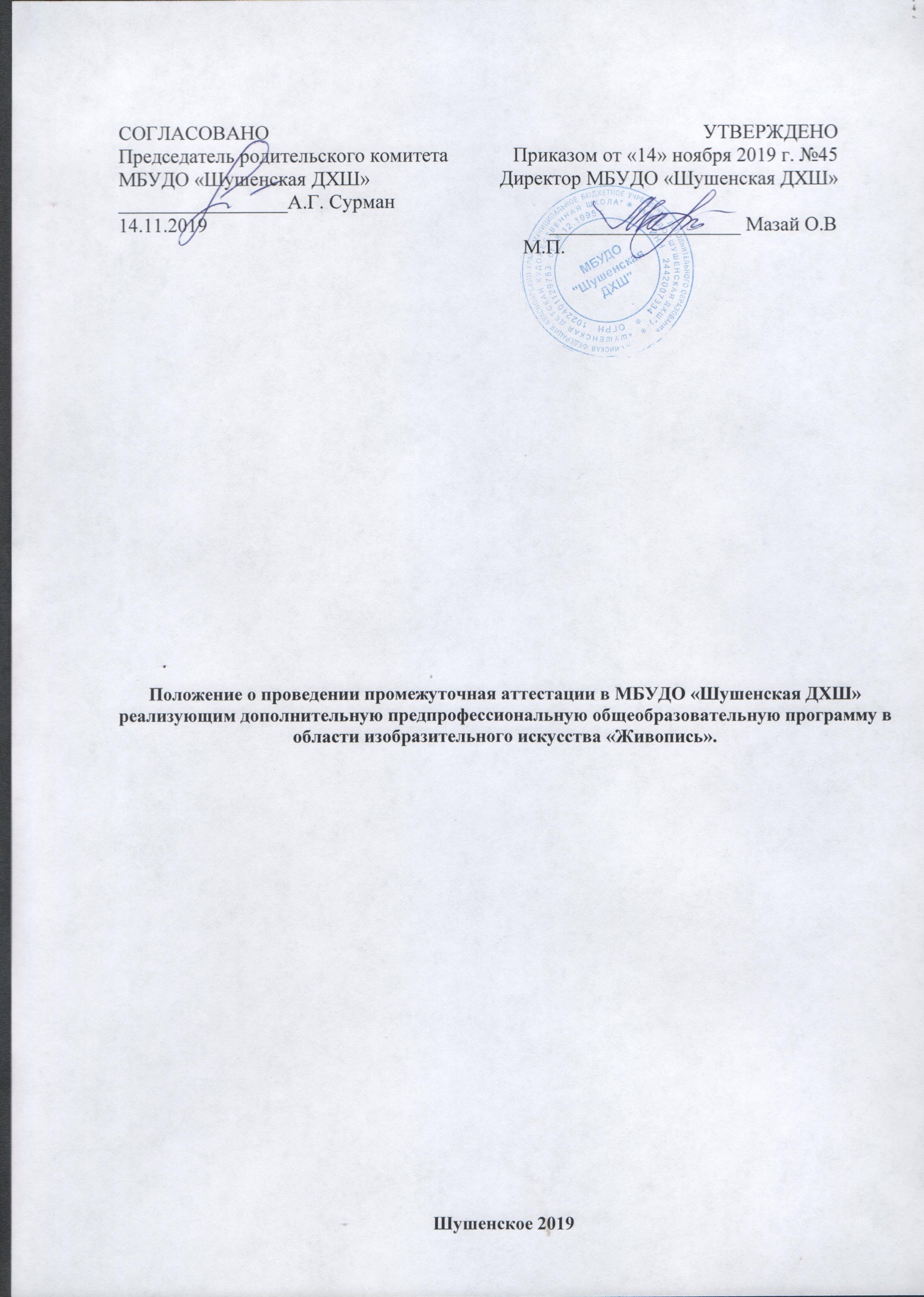 Положение о проведении промежуточная аттестации в МБУДО «Шушенская ДХШ» реализующим дополнительную предпрофессиональную общеобразовательную программу в области изобразительного искусства «Живопись».Шушенское 20191. Общие положения:1.1. Настоящее положение разработано в соответствии в соответствии с Федеральным законом Российской Федерации «Об образовании в Российской Федерации» от 29 декабря 2012 г. № 273-ФЗ, рекомендациями по организации промежуточной аттестации, обучающихся в образовательных учреждениях, реализующих дополнительные профессиональные общеобразовательные программы в области искусств, федеральных государственных требований, утвержденных приказом Министерства культуры РФ от 12.03.2012 № 156. 1.2. Положение о промежуточной аттестации, обучающихся принимается педагогическим  советом МБУДО «Шушенская ДХШ», имеющим право вносить него свои изменения и дополнения утверждается руководителем учреждения – директором МБУДО «Шушенская ДХШ»1.3. Промежуточная аттестация является основной формой контроля учебной работы обучающихся по дополнительным профессиональным общеобразовательным программам в области искусств. 1.4. Согласно федеральным государственным требованиям к минимуму содержания структурой реализации образовательных программ в области искусств (далее по тексту ФГТ) данная программа должна содержать раздел системы и критерии оценок промежуточной аттестации обучающихся, а учебные планы образовательных программ должны предусматривать раздел промежуточная аттестация. 1.5. МБУДО «Шушенская ДХШ» самостоятельно в выборе системы оценок формы, порядка и периодичности промежуточной аттестации, обучающихся при этом форма и периодичности промежуточной аттестации определяются учебным планом. 1.6. Положение текущего контроля знаний и промежуточной аттестации обучающихся является локальным нормативным актом образовательного учреждения, которое принимается педагогическим советом и утверждаются директором школы .1.7. Промежуточная аттестация оценивает результаты учебной деятельности, обучающихся по окончании полугодии учебного года при этом во 2 полугодии по каждому учебному предмету основными формами. 1.8. Основными формами промежуточной аттестации является: -экзамен; -контрольная работа; -контрольный урок.В соответствии с ФГТ: экзамены, контрольные уроки и контрольные работы могут проходить в виде просмотров, выставок, письменных работ и устных ответов. 1.9. По завершении изучения учебного предмета (полного его курса) аттестации обучающихся  проводится в форме экзамена в рамках промежуточной (экзаменационной) аттестации с обязательным выставлением оценки, которая наносится свидетельство об окончании образовательного учреждения. 1.10. Контрольные работы и контрольные уроки в рамках промежуточной аттестации проводятся в конце учебного полугодия экзамен в конце учебного года счету аудиторного времени, предусмотренного на учебный предмет 1.11. Содержание и критерии оценок промежуточной аттестации обучающихся разрабатываются МБУДО «Шушенская ДХШ» самостоятельно на основании ФГТ. Для аттестации обучающихся образовательным учреждениям разрабатываются фонды оценочных средств, включающих типовые задания, контрольные работы, тесты и методы контроля, позволяющие оценить приобретенный обучающимися, знания, умения и навыки. Фонда оценочных средств должны соответствовать целям и задачам образовательные программы в области искусств ее учебному плану 1.12. Промежуточная аттестация обеспечивает оперативное управление учебной деятельностью обучающегося, её корректировку и проводится с целью:-  качества реализации образовательного процесса. - качество теоретической и практической подготовки по учебному предмету. - уровне умений и навыков, сформированных у обучающегося на определенном этапе обучения. 2. Планирование промежуточной аттестации. 2.1. при планировании промежуточной аттестации по учебным предметам обязательный вариативной частей учебного плана необходимо, чтобы по каждому предмету в каждом учебном полугодие была предусмотрена военная форма промежуточной аттестации.2.2. При выборе учебного предмета для экзамена обязательно очередь. образовательного учреждения. может руководствоваться. значимость учебного предмета в образовательном процессе завершенности изучения учебного предмета. завершенности значимого дело в данном предмете. 3. Подготовка и проведение контрольной работы их контрольного урока: 3.1. При реализации данной образовательной программы предусматривается проведение для обучающихся консультации с целью их подготовки к контрольным работам и контрольным урокам и экзаменам и другим мероприятиям по усмотрению образовательного учреждения, консультация могут проводиться раз сосредоточенно или в счет резерва учебного времени образовательного учреждения в объеме, установленном ФГТ.3.2. При проведении контрольного урока или контрольной работы качество подготовки обучающегося фиксируется в зачетных ведомости и оценивается по пятибалльной шкале: 5 (отлично), 4 (хорошо), 3 (удовлетворительно), 2 (неудовлетворительно). 4. Подготовка и проведение экзамена по учебному предмету: 4.1. Экзамены проводятся в период промежуточный (экзаменационной) аттестации время, проведения которой устанавливается графиком учебного процесса и доводятся до сведения обучающихся и педагогических работников не менее, чем за 2 недели до проведения промежуточной экзаменационной аттестации 4.2.  К экзамену допускаются обучающиеся полностью, выполнившие все учебные задания по учебным предметам, реализуемым соответствующем учебном году. 4.3. Экзаменационные материалы должны плотно отражать объем повторяемых теоретических знаний, практических умений и навыков. Содержанием экзаменационных материалов разрабатывается преподавателем соответствующего учебного предмета обсуждается на педсовете и утверждаются директором школы не позднее чем за месяц до начала проведения промежуточной (экзаменационной аттестации).4.4. При проведении экзамена по теоретическим или историческим учебным предметам, могут быть применены вопросы, практические задания и тестовое задание, при этом формулировки вопросов должны быть четкими, исключающими двойное толкование. До экзамена содержание экзаменационных заданий обучающимся не сообщается. 4.5. Основные условия подготовки к экзамену: -  образовательное учреждение определяет перечень учебно-методических материалов, наглядных пособий, материалов справочного характера, которыми можно пользоваться на экзаменах - к началу экзамена должны быть подготовлены экзаменационные билеты, практические задания, наглядные пособия, материалы справочного характера, рекомендованные педагогическим  советом, утвержденные директором школы экзаменационные ведомости 4.6. Критерии оценки качества подготовки обучающегося должны позволить:- определить уровень освоения обучающимися материала, предусмотренного учебной программой по учебному предмету - оценить умение обучающегося использовать теоретические знания при выполнении практических задач, - оценить обоснованность изложения ответа 4.7. Качества подготовки обучающегося оценивается по пятибалльной системе. 4.8. Оценка, полученная на экзамене, заносится на экзаменационные ведомости (в том числе и неудовлетворительная). 4.9. По завершении всех экзаменов допускаются пересдача экзамена, по которому обучающиеся получил неудовлетворительную оценку.СОГЛАСОВАНОПредседатель родительского комитетаМБУДО «Шушенская ДХШ»_________________А.Г. Сурман14.11.2019СОГЛАСОВАНОПредседатель родительского комитетаМБУДО «Шушенская ДХШ»_________________А.Г. Сурман14.11.2019УТВЕРЖДЕНОПриказом от «14» ноября 2019 г. №45Директор МБУДО «Шушенская ДХШ»            ___________________ Мазай О.В       М.П.